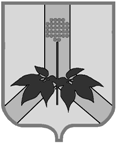 УПРАВЛЕНИЕ ФИНАНСОВ АДМИНИСТРАЦИИ ДАЛЬНЕРЕЧЕНСКОГОМУНИЦИПАЛЬНОГО РАЙОНА692135, Приморский край, г. Дальнереченск, ул. Ленина, 90, тел./факс 8-42356-25-9-07, fin561@findept.primorsky.ruО внесении изменений в состав закрепленных за главными администраторами доходов бюджетов сельских поселений Дальнереченского муниципального района кодов классификации доходов бюджетов сельских поселений Дальнереченского муниципального района         На основании статьи 20 Бюджетного  кодекса Российской Федерации, приказа Министерства финансов Российской Федерации от 01.07.2013г. № 65н «Об утверждении Указаний о порядке применения бюджетной классификации   Российской Федерации» ПРИКАЗЫВАЮ:1. Закрепить за главным администратором доходов бюджета Веденкинского сельского поселения Дальнереченского муниципального района код бюджетной классификации:2. Закрепить за главным администратором доходов бюджета Ракитненского сельского поселения Дальнереченского муниципального района код бюджетной классификации:3. Закрепить за главным администратором доходов бюджета Рождественского сельского поселения Дальнереченского муниципального района код бюджетной классификации:            4. Отделу по формированию и исполнению бюджета Управления финансов администрации Дальнереченского муниципального района в трехдневный срок со дня подписания приказа довести настоящий приказ до  УФК по Приморскому краю, Веденкинскому сельскому поселению,  Ракитненскому сельскому поселению, Рождественскому сельскому поселению.5. Настоящий приказ вступает в силу со дня его обнародования.Начальник управления финансов                                                    Г.В. ДроноваП Р И К А З № 11 20 февраля  2019г.             г. Дальнереченск808202 29999 10 0000 150Прочие субсидии бюджетам сельских поселений825202 29999 10 0000 150Прочие субсидии бюджетам сельских поселений828202 29999 10 0000 150Прочие субсидии бюджетам сельских поселений